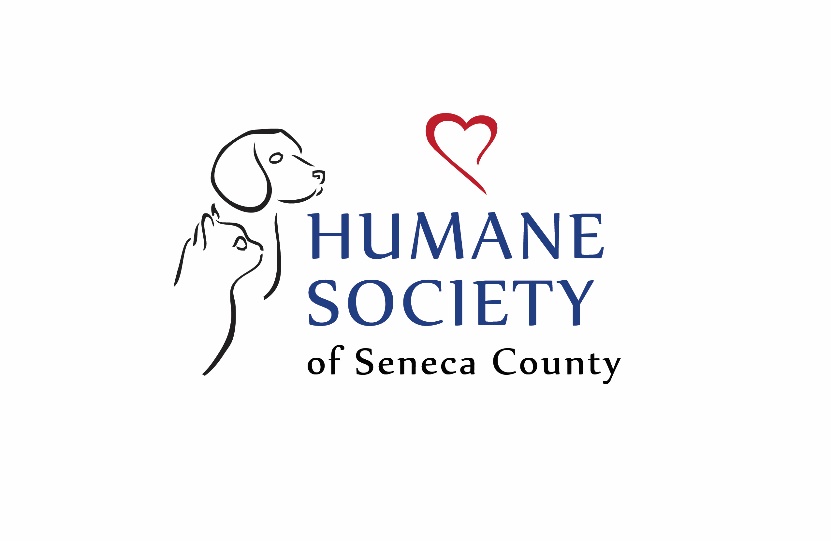 Adoption ApplicationName: ____________________________________________________Phone #____________________________________________Address: _____________________________________________________________________________________________________City: ______________________________________ State: _____________________________ Zip: ____________________________Employer: _______________________________ Current county of residence: _____________________________________________List previous counties you have lives in:_____________________________________________________________________________  Email: _______________________________________________________________________________________________________About Your HomeDo you   □ Own □ Rent Landlord’s name: ______________________________ Phone #: __________________________Who shares your household?□ Spouse/Life Partner       □ Roommate(s) # _______       □ Boyfriend/Girlfriend       □ Other: ________________________Are there children in the home?       □ Yes       □ No If yes, how many? _______       How old? __________________Does everyone in your household know your plan to adopt?       □ Yes        □ No Do you have any plans to move in the near future?  □ Yes       □ NoDoes anyone in your household have an allergy to any animals that you are aware of?       □ Yes       □ NoHow many hours will your pet be alone each day? ___________________________If adopting a dog where will he/she spend most of his/her day when home alone?□ indoor only		□ crate       □ run of the house       □ specific room□ outdoor only		□ yard       □ garage       □ other: ________________________________What type of shelter will be provided if outside? __________________________________________________________How will you confine your dog to your property?□ Fully fenced       □ Partially fenced       □ Tie-out       □ Leash       □ Invisible FenceYour experience with petsWho is your current veterinarian? ____________________________ Phone #: __________________________________If you do not currently have a vet, would you like a referral?        □ Yes, PleaseWhy do you want to adopt at this time?□ Companion for you/family/other pet       □ Guard Dog       □ Gift (for whom) ___________________________________Which of the following reasons might force you to give up your dog? □ excessive barking       □ destructive chewing       □ nipping/biting      □ digging       □ divorce/separation□ allergies       □ shedding/dirty       □ not trainable       □ moving/relocating       □ housetraining problems□ financial problems       □ aggression       □ having a baby       □vet bills/illness       □ none of the aboveHow do plan on training your new dog? _________________________________________________________________Have you ever surrendered a pet to a shelter/pound?       □ Yes       □ NoIf yes, reason for surrendering: _________________________________________________________________________In order to be considered as an adopter you must:Be 21 years of age or olderHave identification showing your present addressHave the knowledge and consent of your landlord if rentingBe financially stable and willing to provide any necessary food, water, shelter and medical careBy signing this application, you agree that you, understand that a new pet requires more than just food, water and shelter. Are willing and financially able to spend the time and money that a new pet requires. Understand that the adoption fee includes the pets spay/neuter and initial vaccinations but realize a new pet may require additional shots, healthcare, training, and other out of pocket expenses that are your responsibility. You hereby affirm that all of the above information is true and correct. You understand that the Humane Society of Seneca County has the right to question and refuse any application. You give consent to make inquiries about any and all records and information as provided on this adoption application, including all past and present veterinary records.  You will not hold liable the Humane Society of Seneca County or any establishment mentioned on the adoption application if refused for any reason. If your application is accepted you understand that the adoption contract is a legal and binding document. By signing this, you agree to uphold all requirement in this document.Applicant’s Signature: ____________________________________________________Date: _______________Animal(s) interested in : ____________________________________________________________________________________________________________________________________________________________________________________NameAgeSexSpayed/Neutered# Years ownedStill ownedIf not, why